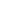 Exercises